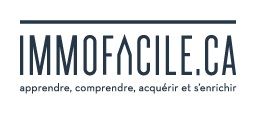 Représentant(e) service clientèlePOSTE VACANT : Représentant(e) service clientèleLIEU DE TRAVAIL : BouchervilleHORAIRE : Temps plein 40 hrs/semaineRELÈVE DE : DIRECTRICE DES VENTESMISSION DU POSTEBénéficiant du support de la Directrice des Ventes et de la Coordonnatrice Marketing/Ventes, d’une présence Web remarquable et d’outils technologiques adaptés. Le Représentant(e) Service à la clientèle aura la responsabilité de développer de répondre aux demandes de nos clients et futurs clients et de promouvoir les formations et autres services auprès de ceux-ci.Principales responsabilitésPoste représentante aux services clientèle :Sera responsable du ‘’chat’’ de l’entreprise.Prendre les appels entrants :Assister clients pour informations sur les produits, et autresAssister clients pour achat en ligne Assister clients pour remboursementsContacter clients pour annulation ou changement à l’horaireAssister clients pour navigation dans le siteRéponse aux courriels interne de l’entreprise.Céduler les rendez-vous pour le président (des rencontres client de 30 min ou 1 heure).Faire suivi avec clients suite aux rencontres du président avec client potentiel.Vérifier la satisfaction des clients et appliquer des correctifs lorsque requis.Exécuter les tâches et les communications assignées dans le système de suivi de l’entreprise.Cibler les besoins des clients selon leurs objectifs en immobilier.Expliquer les différentes offres de l’entreprise aux clients et aux prospects.Suivi permanent de la relation avec les clients (écoute des besoins, proposer des solutions…).Présence et aide lors des événements, salons, etc.Fournir informations nécessaires à la comptabilité pour la facturation.Faire suivi des clients présents pour voir si intéressé à un produit plus avancé.Suivi du client tout au long du processus.Répondre aux clients qui se présentent au bureau pour demande d’informationDocumenter les communications clients dans la base de données ImmofacileFaire un suivi des demandes clients et des membres corporatifs.Ajouts et corrections au système Participer à la mise en place des stratégies de service clientèle et de vente.ExigencesFormationDEP ou DEC en ventes et service ou domaine connexe ou expérience équivalenteExpérience en service clientèle minimum 3 ansExpérience en vente un atoutAptitudes, compétences et qualitésSolides aptitudes en service à la clientèleBonne capacité à travailler sous pressionStimulé par la satisfaction des clientsExcellentes aptitudes en relations interpersonnelles et en communicationConnaissance de l’immobilier un atoutConnaissance la suite Microsoft LangueExcellent français (à l'écrit et à l'oral)